
Your Current SituationYour Application Status Free-Mover Exchange StudentDocuments to send with your application 
  Copy of your highest degree  Copy of your official transcripts from your Bachelor and/or Master studies  Copy of your passport  Scanned copy of passport sized headshot  Professional curriculum vitae  Letter of motivation explaining your interest in the programmeApplication deadline: 20th March 2024 Education and Training
Academic Background 
Please enclose a copy of your Diploma and put the exact title !Applicants should only write in a degree that they have already received or that they will receive at the end of the academic year.  Please copy the exact title of the degree that is or will be mentioned on your diploma.List all colleges and universities attendedExaminations still to be taken or Academic Semesters left for highest degreeWork ExperienceFull-time positions heldList three most recent positions held beginning with the most recent SUMMER  PROGRAMME 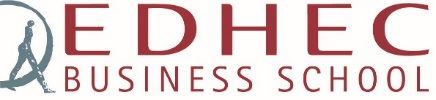 The Business of Luxury   June 24th to July 5H 2024 Application Form International BackgroundYour Language SkillsIn the form below, write the language at the beginning of the line, and indicate your level for each with the name and official tests score, if possible. Please use the following scale : 5 = The ability to interact in any circumstance, near native;4 = The ability to speak in a business context;  3 = The ability to understand, speak and write with structural accuracy, read the press;2 = The ability to participate in a conversation about daily life; 1 = basic communication skills.International Experiencelist main experiences you have had outside your home culture or country.Personal ActivitiesExtra-Curricular and Extra-Professional Activities 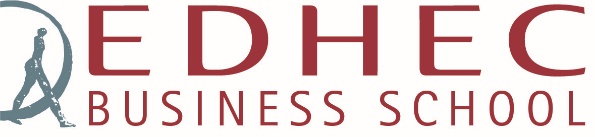 SUMMER PROGRAMME The Business of Luxury   June 24th to July 5TH 2024SUMMER PROGRAMME The Business of Luxury   June 24th to July 5TH 2024SUMMER PROGRAMME The Business of Luxury   June 24th to July 5TH 2024SUMMER PROGRAMME The Business of Luxury   June 24th to July 5TH 2024SUMMER PROGRAMME The Business of Luxury   June 24th to July 5TH 2024Application FormApplication FormApplication FormApplication FormApplication FormPersonal InformationPersonal InformationPersonal InformationPersonal InformationPersonal InformationPersonal InformationPersonal InformationPersonal Information 
Family name First name Date of birth(DD/MM/YYYY)  /  /       /  /       /  /       /  /       /  /       /  /     Place of birth(City, Country)Nationality Female Female Male Male Single Single Married MarriedNumber of ChildrenNumber of ChildrenNumber of ChildrenCurrent Address   Current Address   Current Address   Current Address   Current Address   Current Address   Current Address   Street  Postal Code  TownCountryAvailable until	     /  /       DD/MM/YYYY  /  /       DD/MM/YYYY  /  /       DD/MM/YYYYPermanent Address   Permanent Address   Permanent Address   Permanent Address   Permanent Address   Permanent Address   Permanent Address   Street  Postal Code  TownCountryEmailPhoneCell Phone You are a student Name and level of study programmeDate of expected graduation     /  /     DD/MM/YYYY Other (specify)Home InstitutionCoordinator’s nameEmailSUMMER  PROGRAMME The Business of Luxury   June 24th to July 5H 2024 Application FormYour highest degree completed:Dates attendedFrom  - ToSubjectInstitution  /     -   /    
(MM/YYYY- MM/YYYY)  /     -   /    
(MM/YYYY- MM/YYYY)  /     -   /    
(MM/YYYY- MM/YYYY)DatesFrom – To  
Or: Date of the examSubjectExamination / Semester  /     -   /    
(MM/YYYY- MM/YYYY)Or:   /     (MM/YYYY)Number of months total experience ( only full-time positions ) Regular employmentProgram-required internshipsDatesFrom – To  Job title & ResponsibilitiesCompanyCompanyCompanyDatesFrom – To  Job title & ResponsibilitiesCompany Name 
in FullSector of activityCountry  /     -   /    (MM/YYYY- MM/YYYY)  /     -   /    (MM/YYYY- MM/YYYY)  /     -   /     (MM/YYYY- MM/YYYY)Your native language (specify):LanguageList all languages you knowSelf-assessed levelOfficial test 
(only English tests are compulsory) Name of the test	                                           Test Date (DD/MM/YY)	            Score*Official test 
(only English tests are compulsory) Name of the test	                                           Test Date (DD/MM/YY)	            Score*Official test 
(only English tests are compulsory) Name of the test	                                           Test Date (DD/MM/YY)	            Score*  /  /      /  /      /  /      /  /    Dates From  - ToField or Situation
(studies, work, living, travel)Specify your activityCountry  /     -   /    
(MM/YYYY- MM/YYYY)  /     -   /    
(MM/YYYY- MM/YYYY  /     -   /    
(MM/YYYY- MM/YYYY  /     -   /    
(MM/YYYY- MM/YYYYWhat are your three major non-professional activities, in order of preference?What are your three major non-professional activities, in order of preference?What are your three major non-professional activities, in order of preference?ActivityIn what context ?Duration (Months)